SÍLABO  DE  MATEMATICA II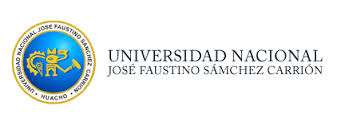 DATOS GENERALESSUMILLA Y DESCRIPCIÓN DEL CURSO.El curso de Matemática II, pertenece al área de Matemáticas y corresponde al segundo Ciclo de formación básica de la Escuela Profesional de Ingeniería Civil. Este curso es de naturaleza teórico- práctico y tiene como objetivo principal contribuir a la formación de los futuros Ingenieros Civiles, proporcionando un conjunto de conocimientos sobre integrales definidas e impropias y sus aplicaciones, Superficies cuádricas, funciones vectoriales y funciones reales de variable vectorial para que el alumno aprenda a utilizarlos en la solución de problemas y que le sirva de base para el entendimiento de otros cursos de su carrera profesional.   El curso de Matemática II contiene cuatro unidades académicas, que son las siguientes: Integrales Definidas e Impropias y Aplicaciones. Funciones reales de variable vectorial. Superficies cuádricas y  Funciones Vectoriales de Variable Real.COMPETENCIAProporcionar habilidades y destrezas para un razonamiento lógico de la matemática; para desarrollar problemas del contexto real referente a su profesión, estableciendo el modelo matemático más adecuado y sencillo para su posterior aplicación.CAPACIDADES AL FINALIZAR EL CURSOINDICADORES DE CAPACIDAD AL FINALIZAR EL CURSO.DESARROLLO DE LAS UNIDADES DIDACTICAS.MATERIALES EDUCATIVOS Y OTROS RECURSOS DIDÁCTICOSLos materiales   y recursos didácticos que se utilizaran en el desarrollo del presente curso:Materiales convencionales como separatas, guías de práctica, y pizarra., plumones, mota.Laptop, Presentaciones multimedia.Servicios telemáticos: correo electrónico, etc. MEDIOS ESCRITOS.Como medios escritos utilizados en el desarrollo del curso tenemos: 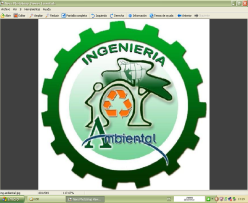 Seminarios de ejercicios sobre el tema realizado para cada clase.Práctica calificada sobre el tema de la semana anterior.Uso de papelotes en la exposición de los alumnos.MEDIOS VISUALES Y ELECTRÓNICOS:Como visuales y electrónicos utilizados en el desarrollo del curso tenemos: Uso de USB y memorias externas para almacenar información.Uso de diapositivas, cuando la complejidad del tema lo requiera Uso del Data para las exposiciones de los alumnos.MEDIOS INFORMÁTICOS:Como informáticos utilizados en el desarrollo del curso tenemos: Uso de laptops y CPU para exposiciones de los alumnos.EVALUACIÓNLa evaluación será teniendo en cuenta lo normado en el Reglamento Académico de la Universidad, aprobado por Resolución de Consejo Universitario Nº0105-2016-CU-UNJFSC, de fecha 01de marzo de 2016. El sistema de evaluación es integral, permanente, cualitativo y cuantitativo (vigesimal) y se ajusta a las características de los cursos, dentro de las pautas generales establecidas por el Estatuto y el Reglamento Académico vigente.El carácter integral de la evaluación de los cursos comprende: la evaluación teórica, práctica y los trabajos académicos y el alcance de las competencias establecidas en los nuevos planes de estudiosCriterios a evaluar: conceptos, actitudes, capacidad de análisis, procedimientos, creatividad.Procedimientos y técnicas de evaluación: Comprende la evaluación teórica, práctica y los trabajos académicos, que consiste de pruebas escritas (individuales o grupales), orales, exposiciones, demostraciones, trabajos monográficos, etc.; (Art. 126).Condiciones de la evaluación:La asistencia a clases es obligatoria, la acumulación de más del 30% de inasistencias no justificadas dará lugar a la desaprobación de la asignatura con nota cero (00) (Art. 121).Para que el alumno sea sujeto de evaluación, deberá estar habilitado, lo que implica contar con asistencia mínima, computada desde el inicio de clases hasta antes de la fecha de evaluación (Art. 132).Para los casos en que los estudiantes no hayan cumplido con ninguna o varias evaluaciones parciales se considerará la nota de cero (00) para obtener el promedio correspondiente (Art. 131).Sistema de evaluación:Será de la siguiente manera.Siendo la nota promocional o el promedio final (PF), el promedio simple de los promedios ponderados de cada módulo (PM1, PM2, PM3, PM4); calculado de la siguiente manera:La nota mínima aprobatoria es once (11). Sólo en el caso de la nota promocional la fracción de 0,5 se redondeará a la unidad entera inmediata superior (Art. 130).Para los currículos de estudio por competencias no se considera el examen sustitutorio (Art. 138).VII.- BIBLIOGRAFÍA Y REFERENCIAS WEBUNIDAD DIDÁCTICA IUNIDAD DIDÁCTICA IIUNIDAD DIDÁCTICA IIIUNIDAD DIDÁCTICA   IVDIRECCIONES ELECTRÓNICAS: http://usuarios.lycos.es/calculoint21/id28.htm http://www.biopsychology.org/apuntes/calculo/calculo3.htm http://descartes.cnice.mecd.es/bach_CNST_2/calculo_integral/integral_definida.htmhttp://w3.cnice.mec.es/Descartes/Analisis/Integral_definida_integral_reimann/Integral_    definida_integral_riemann.htm http://www.dma.fi.upm.es/docencia/primerciclo/calculo/tutoriales/integracion/ http://usuarios.lycos.es/calculointe21/id26.htmHuacho, Abril del 2018_ _ _ _ _ _ _ _ _ _ _ _ _ _ _ _ _ _Dr. FRANCISCO BAUTISTA LOYOLADocente responsable del cursoSÍLABOS POR COMPETENCIASCURSO      :         MATEMÁTICA  IIDOCENTE  :        Dr.  FRANCISCO BAUTISTA LOYOLALÍNEA DE CARRERACURSOMatemática IICÓDIGO151SEMESTRE ACADÉMICO2018 -  IHORAS06 Horas:    02   de teoría y  04  de prácticaCICLOIICAPACIDADES DE LA UNIDAD DIDÁCTICANOMBRE DE LA UNIDAD DIDÁCTICASEMANASUNIDAD IAnte las exigencias de resolver problemas de áreas y volúmenes de sólidos de revolución, APLICA correctamente sus conocimientos teóricos prácticos estudiados en la unidad académica de acuerdo a lo establecido en la bibliografía y referencias válidas.INTEGRALES DEFINIDAS, IMPROPIAS Y APLICACIONES 4UNIDAD IIAnte la exigencia de contar con los conocimientos sobre funciones de varias variables para una evaluación, ESTABLECE  los fundamentos necesarios para la interpretación y aplicación de las derivadas parciales, diferencial, gradiente, derivada direccional, planos tangentes y  máximos y mínimos de una función con precisión y rigurosidad.FUNCIONES  REALES DE VARIABLE VECTORIAL 4UNIDAD IIIAnte la necesidad de cada alumno de trazar superficies cuadráticas, ESTABLECE los fundamentos necesarios para la intensificación de las técnicas para el trazado de superficies, curvas y regiones a partir de sus ecuaciones para utilizarlas en diferentes aplicaciones, de acuerdo a la bibliografía considerada. SUPERFICIES CUÁDRICAS 4UNIDAD IVDebido a las exigencias y características de la carrera en el manejo de curvas y planos, ORGANIZA los conocimientos necesarios para trazar curvas, plano Osculador, plano Normal y plano Rectificante basados en la bibliografía establecida.FUNCIONES VECTORIALES DE VARIABLE REAL 4N°INDICADORES DE CAPACIDAD AL FINALIZAR EL CURSO1Define correctamente una integral impropia para la solución posterior.2.Establece los criterios de convergencia para ver la convergencia de las integrales impropias. 3Aplica la integral definida e impropia para problemas sobre áreas de regiones planas.4Resuelve problemas de volúmenes de sólidos de revolución con la integral definida  y las integrales impropias.5Describe el procedimiento para trazar superficies y reconoce la forma de la ecuación cuadráticas. 6Representa gráficamente las siguientes superficies: Elipsoide, paraboloide elíptico y paraboloide hiperbólico.7Identifica las ecuaciones de cilindros y conos y los representa gráficamente en forma correcta.8 Determina la directriz y la generatriz de cilindros y conos.9Describe curvas en el espacio por medio de ecuaciones paramétricas y como intersección de las superficies.10Utiliza las funciones vectoriales para describir el movimiento de un objeto a lo largo de una curva en el espacio.11Define el vector tangente unitario, el vector normal unitario y el vector binormal.    12Calcula los planos osculador, normal y rectificante para su aplicación posterior.13Define las derivadas parciales de primer y orden superior de dos ó más variables.14Utiliza la diferencial total como aproximación del  incremento de la función en la solución de problemas. 15Resuelve problemas de aplicación de dirección, velocidad y de planos tangentes relacionando el gradiente de una función con la derivada direccional.16Utiliza el criterio de las derivadas parciales de segundo orden para extremos relativos de una función de variable vectorial.                   UNIDAD DIDÁCTICA I:INTEGRAL   DEFINIDA E IMPROPIAS Y  APLICACIONESCAPACIDAD DE LA UNIDAD DIDACTICA I: Ante las exigencias de resolver problemas de áreas y volúmenes de sólidos de revolución, APLICA sus conocimientos teóricos prácticos estudiados en la unidad académica de acuerdo a lo establecido en la bibliografía y referencias válidas.CAPACIDAD DE LA UNIDAD DIDACTICA I: Ante las exigencias de resolver problemas de áreas y volúmenes de sólidos de revolución, APLICA sus conocimientos teóricos prácticos estudiados en la unidad académica de acuerdo a lo establecido en la bibliografía y referencias válidas.CAPACIDAD DE LA UNIDAD DIDACTICA I: Ante las exigencias de resolver problemas de áreas y volúmenes de sólidos de revolución, APLICA sus conocimientos teóricos prácticos estudiados en la unidad académica de acuerdo a lo establecido en la bibliografía y referencias válidas.CAPACIDAD DE LA UNIDAD DIDACTICA I: Ante las exigencias de resolver problemas de áreas y volúmenes de sólidos de revolución, APLICA sus conocimientos teóricos prácticos estudiados en la unidad académica de acuerdo a lo establecido en la bibliografía y referencias válidas.CAPACIDAD DE LA UNIDAD DIDACTICA I: Ante las exigencias de resolver problemas de áreas y volúmenes de sólidos de revolución, APLICA sus conocimientos teóricos prácticos estudiados en la unidad académica de acuerdo a lo establecido en la bibliografía y referencias válidas.CAPACIDAD DE LA UNIDAD DIDACTICA I: Ante las exigencias de resolver problemas de áreas y volúmenes de sólidos de revolución, APLICA sus conocimientos teóricos prácticos estudiados en la unidad académica de acuerdo a lo establecido en la bibliografía y referencias válidas.CAPACIDAD DE LA UNIDAD DIDACTICA I: Ante las exigencias de resolver problemas de áreas y volúmenes de sólidos de revolución, APLICA sus conocimientos teóricos prácticos estudiados en la unidad académica de acuerdo a lo establecido en la bibliografía y referencias válidas.                   UNIDAD DIDÁCTICA I:INTEGRAL   DEFINIDA E IMPROPIAS Y  APLICACIONESSemanaContenidosContenidosContenidosContenidosEstrategia didácticaIndicadores del logro de la capacidad                   UNIDAD DIDÁCTICA I:INTEGRAL   DEFINIDA E IMPROPIAS Y  APLICACIONESSemanaConceptualesProcedimentalesProcedimentalesActitudinalesEstrategia didácticaIndicadores del logro de la capacidad                   UNIDAD DIDÁCTICA I:INTEGRAL   DEFINIDA E IMPROPIAS Y  APLICACIONES1Integral definida e Impropias.Identifica y resuelve integrales definidas e impropiasIdentifica y resuelve integrales definidas e impropiasResuelve integrales definidas e impropias.Lluvia de ideasResponde a las preguntas impartidas por el docente.Resuelve ejercicios  y problemas en el cuaderno de práctica en forma individual o grupal. Define correctamente una integral impropia para la solución posterior.Establece los criterios de convergencia para ver la convergencia de las integrales impropias.Aplica la integral definida e impropia para problemas sobre áreas de regiones planas.Resuelve problemas de volúmenes de sólidos de revolución con la integral definida y las integrales impropias.                   UNIDAD DIDÁCTICA I:INTEGRAL   DEFINIDA E IMPROPIAS Y  APLICACIONES2Área de regiones planas con la integral definida e impropia.Obtiene el área de regiones planas usando la integral.Obtiene el área de regiones planas usando la integral.Resuelve problemas de cálculo de áreas demostrando orden y precisión.Lluvia de ideasResponde a las preguntas impartidas por el docente.Resuelve ejercicios  y problemas en el cuaderno de práctica en forma individual o grupal. Define correctamente una integral impropia para la solución posterior.Establece los criterios de convergencia para ver la convergencia de las integrales impropias.Aplica la integral definida e impropia para problemas sobre áreas de regiones planas.Resuelve problemas de volúmenes de sólidos de revolución con la integral definida y las integrales impropias.                   UNIDAD DIDÁCTICA I:INTEGRAL   DEFINIDA E IMPROPIAS Y  APLICACIONES3Volúmenes de sólidos de revolución con la integral definida e impropia.Obtiene volúmenes de sólidos de revolución usando la integral definida e impropia.Obtiene volúmenes de sólidos de revolución usando la integral definida e impropia.Usa la Integral definida e impropia para resolver problemas de volúmenes de sólidos de revolución. Lluvia de ideasResponde a las preguntas impartidas por el docente.Resuelve ejercicios  y problemas en el cuaderno de práctica en forma individual o grupal. Define correctamente una integral impropia para la solución posterior.Establece los criterios de convergencia para ver la convergencia de las integrales impropias.Aplica la integral definida e impropia para problemas sobre áreas de regiones planas.Resuelve problemas de volúmenes de sólidos de revolución con la integral definida y las integrales impropias.                   UNIDAD DIDÁCTICA I:INTEGRAL   DEFINIDA E IMPROPIAS Y  APLICACIONES4Criterios de convergencia de integrales impropias. Identifica los criterios de convergencia de integrales.Identifica los criterios de convergencia de integrales.Cumple con los trabajos encomendados.Examen escritoResuelve ejercicios y problemas contextualizados.                   UNIDAD DIDÁCTICA I:INTEGRAL   DEFINIDA E IMPROPIAS Y  APLICACIONESEVALUACIÓN DE LA UNIDAD DIDÁCTICAEVALUACIÓN DE LA UNIDAD DIDÁCTICAEVALUACIÓN DE LA UNIDAD DIDÁCTICAEVALUACIÓN DE LA UNIDAD DIDÁCTICAEVALUACIÓN DE LA UNIDAD DIDÁCTICAEVALUACIÓN DE LA UNIDAD DIDÁCTICA                   UNIDAD DIDÁCTICA I:INTEGRAL   DEFINIDA E IMPROPIAS Y  APLICACIONESEVIDENCIA DE CONOCIMIENTOEVIDENCIA DE CONOCIMIENTOEVIDENCIA DE PRODUCTOEVIDENCIA DE PRODUCTOEVIDENCIA DE DESEMPEÑOEVIDENCIA DE DESEMPEÑO                   UNIDAD DIDÁCTICA I:INTEGRAL   DEFINIDA E IMPROPIAS Y  APLICACIONESParticipación en clase de forma activa resolviendo 15 ejercicios y 30 problemas. Participación en clase de forma activa resolviendo 15 ejercicios y 30 problemas. Resuelve ejercicios y/o problemas, argumentando con sustento teórico de forma clara y coherente. Resuelve ejercicios y/o problemas, argumentando con sustento teórico de forma clara y coherente. Presentación en el tiempo establecido del trabajo académico de acuerdo a las pautas indicadas Presentación en el tiempo establecido del trabajo académico de acuerdo a las pautas indicadas UNIDAD DIDÁCTICA II:FUNCIONES   REALES   DE   VARIABLE   VECTORIALCAPACIDAD DE LA UNIDAD DIDÁCTICA IV: Debido a las exigencias y características de la carrera en el manejo de curvas y planos, ORGANIZA  los conocimientos necesarios para trazar curvas, plano Osculador, plano normal y plano Rectificante basados en la bibliografía establecida.CAPACIDAD DE LA UNIDAD DIDÁCTICA IV: Debido a las exigencias y características de la carrera en el manejo de curvas y planos, ORGANIZA  los conocimientos necesarios para trazar curvas, plano Osculador, plano normal y plano Rectificante basados en la bibliografía establecida.CAPACIDAD DE LA UNIDAD DIDÁCTICA IV: Debido a las exigencias y características de la carrera en el manejo de curvas y planos, ORGANIZA  los conocimientos necesarios para trazar curvas, plano Osculador, plano normal y plano Rectificante basados en la bibliografía establecida.CAPACIDAD DE LA UNIDAD DIDÁCTICA IV: Debido a las exigencias y características de la carrera en el manejo de curvas y planos, ORGANIZA  los conocimientos necesarios para trazar curvas, plano Osculador, plano normal y plano Rectificante basados en la bibliografía establecida.CAPACIDAD DE LA UNIDAD DIDÁCTICA IV: Debido a las exigencias y características de la carrera en el manejo de curvas y planos, ORGANIZA  los conocimientos necesarios para trazar curvas, plano Osculador, plano normal y plano Rectificante basados en la bibliografía establecida.CAPACIDAD DE LA UNIDAD DIDÁCTICA IV: Debido a las exigencias y características de la carrera en el manejo de curvas y planos, ORGANIZA  los conocimientos necesarios para trazar curvas, plano Osculador, plano normal y plano Rectificante basados en la bibliografía establecida.CAPACIDAD DE LA UNIDAD DIDÁCTICA IV: Debido a las exigencias y características de la carrera en el manejo de curvas y planos, ORGANIZA  los conocimientos necesarios para trazar curvas, plano Osculador, plano normal y plano Rectificante basados en la bibliografía establecida.CAPACIDAD DE LA UNIDAD DIDÁCTICA IV: Debido a las exigencias y características de la carrera en el manejo de curvas y planos, ORGANIZA  los conocimientos necesarios para trazar curvas, plano Osculador, plano normal y plano Rectificante basados en la bibliografía establecida.UNIDAD DIDÁCTICA II:FUNCIONES   REALES   DE   VARIABLE   VECTORIALSemanaContenidosContenidosContenidosContenidosContenidosEstrategia didácticaIndicadores del logro de la capacidadUNIDAD DIDÁCTICA II:FUNCIONES   REALES   DE   VARIABLE   VECTORIALSemanaConceptualesProcedimentalesProcedimentalesActitudinalesActitudinalesEstrategia didácticaIndicadores del logro de la capacidadUNIDAD DIDÁCTICA II:FUNCIONES   REALES   DE   VARIABLE   VECTORIAL5Definición, dominio, rango y gráfica de una función de varias variables.Límite y continuidad de una función de varias variablesCapta y define función, dominio, rango, gráfica, límite y continuidad de una función de n variables.Identifica y obtiene el límite y la continuidad de una función.Capta y define función, dominio, rango, gráfica, límite y continuidad de una función de n variables.Identifica y obtiene el límite y la continuidad de una función.Resuelve ejercicios demostrando orden y precisión.Establece procesos adecuados para hallar derivadas de funciones implícitas y explícitas.Coopera con el aprendizaje de sus compañeros, asumiendo con responsabilidad el trabajo en equipo. Participa activamente en clase y respeta la opinión de los demás.Resuelve ejercicios demostrando orden y precisión.Establece procesos adecuados para hallar derivadas de funciones implícitas y explícitas.Coopera con el aprendizaje de sus compañeros, asumiendo con responsabilidad el trabajo en equipo. Participa activamente en clase y respeta la opinión de los demás.Lluvia de ideasBuena motivación para entender los temas propuestos.Responde a las preguntas impartidas por el docente.Resuelve ejercicios de la hoja de trabajo en forma individual o grupal.Define las derivadas parciales de primer y orden superior de dos ó más variables.Utiliza la diferencial total como aproximación del incremento de la función en la solución de problemas.Resuelve problemas de aplicación de dirección, velocidad y de planos tangentes relacionando el gradiente de una función con la derivada direccional.Utiliza el criterio de las derivadas parciales de segundo orden para extremos relativos de una función de variable vectorial.UNIDAD DIDÁCTICA II:FUNCIONES   REALES   DE   VARIABLE   VECTORIAL6Derivadas parciales de primer orden y de orden superior.Regla de la cadena general.Derivación implícita.Formula la definición de la derivada parcial de cualquier orden.Obtiene las derivadas parciales de cualquier orden.Formula la definición de la derivada parcial de cualquier orden.Obtiene las derivadas parciales de cualquier orden.Resuelve ejercicios demostrando orden y precisión.Establece procesos adecuados para hallar derivadas de funciones implícitas y explícitas.Coopera con el aprendizaje de sus compañeros, asumiendo con responsabilidad el trabajo en equipo. Participa activamente en clase y respeta la opinión de los demás.Resuelve ejercicios demostrando orden y precisión.Establece procesos adecuados para hallar derivadas de funciones implícitas y explícitas.Coopera con el aprendizaje de sus compañeros, asumiendo con responsabilidad el trabajo en equipo. Participa activamente en clase y respeta la opinión de los demás.Lluvia de ideasBuena motivación para entender los temas propuestos.Responde a las preguntas impartidas por el docente.Resuelve ejercicios de la hoja de trabajo en forma individual o grupal.Define las derivadas parciales de primer y orden superior de dos ó más variables.Utiliza la diferencial total como aproximación del incremento de la función en la solución de problemas.Resuelve problemas de aplicación de dirección, velocidad y de planos tangentes relacionando el gradiente de una función con la derivada direccional.Utiliza el criterio de las derivadas parciales de segundo orden para extremos relativos de una función de variable vectorial.UNIDAD DIDÁCTICA II:FUNCIONES   REALES   DE   VARIABLE   VECTORIAL7Incremento y Diferencial de una función.Funciones Diferenciales.Gradiente y Derivada DireccionalObtiene la diferencial para su aplicación.Desarrolla problemas de Dirección y velocidad con el gradiente derivada direccional.Obtiene la diferencial para su aplicación.Desarrolla problemas de Dirección y velocidad con el gradiente derivada direccional.Resuelve ejercicios demostrando orden y precisión.Establece procesos adecuados para hallar derivadas de funciones implícitas y explícitas.Coopera con el aprendizaje de sus compañeros, asumiendo con responsabilidad el trabajo en equipo. Participa activamente en clase y respeta la opinión de los demás.Resuelve ejercicios demostrando orden y precisión.Establece procesos adecuados para hallar derivadas de funciones implícitas y explícitas.Coopera con el aprendizaje de sus compañeros, asumiendo con responsabilidad el trabajo en equipo. Participa activamente en clase y respeta la opinión de los demás.Lluvia de ideasBuena motivación para entender los temas propuestos.Responde a las preguntas impartidas por el docente.Resuelve ejercicios de la hoja de trabajo en forma individual o grupal.Define las derivadas parciales de primer y orden superior de dos ó más variables.Utiliza la diferencial total como aproximación del incremento de la función en la solución de problemas.Resuelve problemas de aplicación de dirección, velocidad y de planos tangentes relacionando el gradiente de una función con la derivada direccional.Utiliza el criterio de las derivadas parciales de segundo orden para extremos relativos de una función de variable vectorial.UNIDAD DIDÁCTICA II:FUNCIONES   REALES   DE   VARIABLE   VECTORIAL8Planos tangentes y Normales a las superficies.Máximos y Mínimos.Matriz HessianaSolución de problemas de máximos y mínimos.Obtiene la ecuación de un plano tangente y recta normal a una superficie.Obtiene máximos y mínimos de una función.Diseña la matriz Hessiana de una función para extremos relativos.Desarrolla problemas sobre máximos y mínimos.Obtiene la ecuación de un plano tangente y recta normal a una superficie.Obtiene máximos y mínimos de una función.Diseña la matriz Hessiana de una función para extremos relativos.Desarrolla problemas sobre máximos y mínimos.Resuelve ejercicios demostrando orden y precisión.Establece procesos adecuados para hallar derivadas de funciones implícitas y explícitas.Coopera con el aprendizaje de sus compañeros, asumiendo con responsabilidad el trabajo en equipo. Participa activamente en clase y respeta la opinión de los demás.Resuelve ejercicios demostrando orden y precisión.Establece procesos adecuados para hallar derivadas de funciones implícitas y explícitas.Coopera con el aprendizaje de sus compañeros, asumiendo con responsabilidad el trabajo en equipo. Participa activamente en clase y respeta la opinión de los demás.Lluvia de ideasBuena motivación para entender los temas propuestos.Responde a las preguntas impartidas por el docente.Resuelve ejercicios de la hoja de trabajo en forma individual o grupal.Define las derivadas parciales de primer y orden superior de dos ó más variables.Utiliza la diferencial total como aproximación del incremento de la función en la solución de problemas.Resuelve problemas de aplicación de dirección, velocidad y de planos tangentes relacionando el gradiente de una función con la derivada direccional.Utiliza el criterio de las derivadas parciales de segundo orden para extremos relativos de una función de variable vectorial.UNIDAD DIDÁCTICA II:FUNCIONES   REALES   DE   VARIABLE   VECTORIALEVALUACIÓN DE LA UNIDAD DIDÁCTICAEVALUACIÓN DE LA UNIDAD DIDÁCTICAEVALUACIÓN DE LA UNIDAD DIDÁCTICAEVALUACIÓN DE LA UNIDAD DIDÁCTICAEVALUACIÓN DE LA UNIDAD DIDÁCTICAEVALUACIÓN DE LA UNIDAD DIDÁCTICAEVALUACIÓN DE LA UNIDAD DIDÁCTICAUNIDAD DIDÁCTICA II:FUNCIONES   REALES   DE   VARIABLE   VECTORIALEVIDENCIA DE CONOCIMIENTOEVIDENCIA DE CONOCIMIENTOEVIDENCIA DE PRODUCTOEVIDENCIA DE PRODUCTOEVIDENCIA DE DESEMPEÑOEVIDENCIA DE DESEMPEÑOEVIDENCIA DE DESEMPEÑOUNIDAD DIDÁCTICA II:FUNCIONES   REALES   DE   VARIABLE   VECTORIALParticipación en clase de forma activa resolviendo 15 ejercicios y 30 problemas.Participación en clase de forma activa resolviendo 15 ejercicios y 30 problemas.Resuelve ejercicios y/o problemas, argumentando con sustento teórico de forma clara y coherenteResuelve ejercicios y/o problemas, argumentando con sustento teórico de forma clara y coherentePresentación en el tiempo establecido del trabajo académico de acuerdo a las pautas indicadas Presentación en el tiempo establecido del trabajo académico de acuerdo a las pautas indicadas Presentación en el tiempo establecido del trabajo académico de acuerdo a las pautas indicadas                                            UNIDAD DIDÁCTICA  III :S U P E R F I C I E S    C U A D R A T I C A SCAPACIDAD DE LA UNIDAD DIDÁCTICA II: Debido a la necesidad de un cliente de representar una función mediante series de potencias, APLICA su conocimiento de series numéricas y de derivada concordante con la teoría y práctica estudiados en las clases de acuerdo a lo establecido en la bibliografía.CAPACIDAD DE LA UNIDAD DIDÁCTICA II: Debido a la necesidad de un cliente de representar una función mediante series de potencias, APLICA su conocimiento de series numéricas y de derivada concordante con la teoría y práctica estudiados en las clases de acuerdo a lo establecido en la bibliografía.CAPACIDAD DE LA UNIDAD DIDÁCTICA II: Debido a la necesidad de un cliente de representar una función mediante series de potencias, APLICA su conocimiento de series numéricas y de derivada concordante con la teoría y práctica estudiados en las clases de acuerdo a lo establecido en la bibliografía.CAPACIDAD DE LA UNIDAD DIDÁCTICA II: Debido a la necesidad de un cliente de representar una función mediante series de potencias, APLICA su conocimiento de series numéricas y de derivada concordante con la teoría y práctica estudiados en las clases de acuerdo a lo establecido en la bibliografía.CAPACIDAD DE LA UNIDAD DIDÁCTICA II: Debido a la necesidad de un cliente de representar una función mediante series de potencias, APLICA su conocimiento de series numéricas y de derivada concordante con la teoría y práctica estudiados en las clases de acuerdo a lo establecido en la bibliografía.CAPACIDAD DE LA UNIDAD DIDÁCTICA II: Debido a la necesidad de un cliente de representar una función mediante series de potencias, APLICA su conocimiento de series numéricas y de derivada concordante con la teoría y práctica estudiados en las clases de acuerdo a lo establecido en la bibliografía.CAPACIDAD DE LA UNIDAD DIDÁCTICA II: Debido a la necesidad de un cliente de representar una función mediante series de potencias, APLICA su conocimiento de series numéricas y de derivada concordante con la teoría y práctica estudiados en las clases de acuerdo a lo establecido en la bibliografía.CAPACIDAD DE LA UNIDAD DIDÁCTICA II: Debido a la necesidad de un cliente de representar una función mediante series de potencias, APLICA su conocimiento de series numéricas y de derivada concordante con la teoría y práctica estudiados en las clases de acuerdo a lo establecido en la bibliografía.                                           UNIDAD DIDÁCTICA  III :S U P E R F I C I E S    C U A D R A T I C A SSemanaContenidosContenidosContenidosContenidosEstrategia didácticaEstrategia didácticaIndicadores del logro de la capacidad                                           UNIDAD DIDÁCTICA  III :S U P E R F I C I E S    C U A D R A T I C A SSemanaConceptualesProcedimentalesProcedimentalesActitudinalesEstrategia didácticaEstrategia didácticaIndicadores del logro de la capacidad                                           UNIDAD DIDÁCTICA  III :S U P E R F I C I E S    C U A D R A T I C A S9Superficie cuadrática.Discusión de la gráfica de una superficie.Principales superficies cilíndricas.Discute y construye la gráfica de una superficie cuadrática.Obtiene e identifica las principales superficies cuadráticas.Discute y construye la gráfica de una superficie cuadrática.Obtiene e identifica las principales superficies cuadráticas.Discute la gráfica de la ecuación de una superficieResponde a las preguntas y ejercicios planteados por el profesor.Resuelve ejercicios de la hoja de trabajo en forma individual o grupal.Responde a las preguntas y ejercicios planteados por el profesor.Resuelve ejercicios de la hoja de trabajo en forma individual o grupal.Describe el procedimiento para trazar superficies y reconoce la forma de la ecuación cuadrática.Representa gráficamente las siguientes superficies: Elipsoide, Paraboloide elíptico y paraboloide hiperbólico.Identifica las ecuaciones de cilindros y conos y los representa gráficamente en forma correcta.Determina la directriz y la generatriz de cilindros y conos.                                           UNIDAD DIDÁCTICA  III :S U P E R F I C I E S    C U A D R A T I C A S10Superficies cilíndricas. Determinación de la ecuación de una superficie cilíndrica.Superficie cónica.Determinación de una superficie cónica.Construye una superficie cilíndrica y cónica.Identifica y obtiene superficies cilíndricas y cónicas..Construye una superficie cilíndrica y cónica.Identifica y obtiene superficies cilíndricas y cónicas..Resuelve problemas de hallar la ecuación de una superficie cilíndrica o cónica. Responde a las preguntas y ejercicios planteados por el profesor.Resuelve ejercicios de la hoja de trabajo en forma individual o grupal.Responde a las preguntas y ejercicios planteados por el profesor.Resuelve ejercicios de la hoja de trabajo en forma individual o grupal.Describe el procedimiento para trazar superficies y reconoce la forma de la ecuación cuadrática.Representa gráficamente las siguientes superficies: Elipsoide, Paraboloide elíptico y paraboloide hiperbólico.Identifica las ecuaciones de cilindros y conos y los representa gráficamente en forma correcta.Determina la directriz y la generatriz de cilindros y conos.                                           UNIDAD DIDÁCTICA  III :S U P E R F I C I E S    C U A D R A T I C A S11Superficies de revolución.Traslación de ejes.Rotación de ejes en uno de los planos coordenados: Obtiene superficies de revolución.Desarrolla ejercicios de rotación y traslación de ejes.Obtiene superficies de revolución.Desarrolla ejercicios de rotación y traslación de ejes.Usa la rotación y traslación de ejes para graficar superficies.Responde a las preguntas y ejercicios planteados por el profesor.Resuelve ejercicios de la hoja de trabajo en forma individual o grupal.Responde a las preguntas y ejercicios planteados por el profesor.Resuelve ejercicios de la hoja de trabajo en forma individual o grupal.Describe el procedimiento para trazar superficies y reconoce la forma de la ecuación cuadrática.Representa gráficamente las siguientes superficies: Elipsoide, Paraboloide elíptico y paraboloide hiperbólico.Identifica las ecuaciones de cilindros y conos y los representa gráficamente en forma correcta.Determina la directriz y la generatriz de cilindros y conos.                                           UNIDAD DIDÁCTICA  III :S U P E R F I C I E S    C U A D R A T I C A S12Práctica calificadaRevisión de trabajosCumple con los trabajos encomendados.Examen escritoExamen escritoResuelve ejercicios y problemas contextualizados.                                           UNIDAD DIDÁCTICA  III :S U P E R F I C I E S    C U A D R A T I C A SEVALUACIÓN DE LA UNIDAD DIDÁCTICAEVALUACIÓN DE LA UNIDAD DIDÁCTICAEVALUACIÓN DE LA UNIDAD DIDÁCTICAEVALUACIÓN DE LA UNIDAD DIDÁCTICAEVALUACIÓN DE LA UNIDAD DIDÁCTICAEVALUACIÓN DE LA UNIDAD DIDÁCTICAEVALUACIÓN DE LA UNIDAD DIDÁCTICA                                           UNIDAD DIDÁCTICA  III :S U P E R F I C I E S    C U A D R A T I C A SEVIDENCIA DE CONOCIMIENTOEVIDENCIA DE CONOCIMIENTOEVIDENCIA DE PRODUCTOEVIDENCIA DE PRODUCTOEVIDENCIA DE PRODUCTOEVIDENCIA DE DESEMPEÑOEVIDENCIA DE DESEMPEÑO                                           UNIDAD DIDÁCTICA  III :S U P E R F I C I E S    C U A D R A T I C A SParticipación en clase de forma activa resolviendo 15 ejercicios y 40 problemas.Participación en clase de forma activa resolviendo 15 ejercicios y 40 problemas.Resuelve ejercicios y/o problemas, argumentando con sustento teórico de forma clara y coherente. Resuelve ejercicios y/o problemas, argumentando con sustento teórico de forma clara y coherente. Resuelve ejercicios y/o problemas, argumentando con sustento teórico de forma clara y coherente. Presentación en el tiempo establecido del trabajo académico de acuerdo a las pautas indicadas Presentación en el tiempo establecido del trabajo académico de acuerdo a las pautas indicadas                                             UNIDAD   DIDÁCTICA   III :F U N C I O N E S    V E C T O R I A L E S Didáctica III:LA INTEGRAL INDEFINIDA Y TECNICAS DE INTEGRACIONCAPACIDAD DE LA UNIDAD DIDÁCTICA III: Ante la necesidad de cada alumno de trazar superficies cuadráticas, ESTABLECE los fundamentos necesarios para la intensificación de las técnicas para el trazado de superficies, curvas y regiones a partir de sus ecuaciones para utilizarlas en diferentes aplicaciones, de acuerdo a la bibliografía considerada. CAPACIDAD DE LA UNIDAD DIDÁCTICA III: Ante la necesidad de cada alumno de trazar superficies cuadráticas, ESTABLECE los fundamentos necesarios para la intensificación de las técnicas para el trazado de superficies, curvas y regiones a partir de sus ecuaciones para utilizarlas en diferentes aplicaciones, de acuerdo a la bibliografía considerada. CAPACIDAD DE LA UNIDAD DIDÁCTICA III: Ante la necesidad de cada alumno de trazar superficies cuadráticas, ESTABLECE los fundamentos necesarios para la intensificación de las técnicas para el trazado de superficies, curvas y regiones a partir de sus ecuaciones para utilizarlas en diferentes aplicaciones, de acuerdo a la bibliografía considerada. CAPACIDAD DE LA UNIDAD DIDÁCTICA III: Ante la necesidad de cada alumno de trazar superficies cuadráticas, ESTABLECE los fundamentos necesarios para la intensificación de las técnicas para el trazado de superficies, curvas y regiones a partir de sus ecuaciones para utilizarlas en diferentes aplicaciones, de acuerdo a la bibliografía considerada. CAPACIDAD DE LA UNIDAD DIDÁCTICA III: Ante la necesidad de cada alumno de trazar superficies cuadráticas, ESTABLECE los fundamentos necesarios para la intensificación de las técnicas para el trazado de superficies, curvas y regiones a partir de sus ecuaciones para utilizarlas en diferentes aplicaciones, de acuerdo a la bibliografía considerada. CAPACIDAD DE LA UNIDAD DIDÁCTICA III: Ante la necesidad de cada alumno de trazar superficies cuadráticas, ESTABLECE los fundamentos necesarios para la intensificación de las técnicas para el trazado de superficies, curvas y regiones a partir de sus ecuaciones para utilizarlas en diferentes aplicaciones, de acuerdo a la bibliografía considerada. CAPACIDAD DE LA UNIDAD DIDÁCTICA III: Ante la necesidad de cada alumno de trazar superficies cuadráticas, ESTABLECE los fundamentos necesarios para la intensificación de las técnicas para el trazado de superficies, curvas y regiones a partir de sus ecuaciones para utilizarlas en diferentes aplicaciones, de acuerdo a la bibliografía considerada.                                             UNIDAD   DIDÁCTICA   III :F U N C I O N E S    V E C T O R I A L E S Didáctica III:LA INTEGRAL INDEFINIDA Y TECNICAS DE INTEGRACIONSemanaContenidosContenidosContenidosContenidosEstrategia didácticaIndicadores del logro de la capacidad                                            UNIDAD   DIDÁCTICA   III :F U N C I O N E S    V E C T O R I A L E S Didáctica III:LA INTEGRAL INDEFINIDA Y TECNICAS DE INTEGRACIONSemanaConceptualesProcedimentalesProcedimentalesActitudinalesEstrategia didácticaIndicadores del logro de la capacidad                                            UNIDAD   DIDÁCTICA   III :F U N C I O N E S    V E C T O R I A L E S Didáctica III:LA INTEGRAL INDEFINIDA Y TECNICAS DE INTEGRACION13Definición, dominio y rango.Operaciones algebraicas.Límite de una función vectorial.Capta correctamente el concepto de función, dominio y rango.Obtiene el límite de una función vectorial.Capta correctamente el concepto de función, dominio y rango.Obtiene el límite de una función vectorial.Usa propiedades y operaciones algebraicas para hallar límites demostrando orden y disciplina.Lluvia de ideasResponde a las preguntas impartidas por el docente.Resuelve ejercicios de la hoja de trabajo en forma individual o grupal. Cumple con presentar sus trabajos en el cuaderno de práctica.Describe curvas en el espacio por medio de ecuaciones paramétricas y como intersección de las superficies.Utiliza las funciones vectoriales para describir el movimiento de un objeto a lo largo de una curva en el espacio.Define el vector tangente unitario, el vector normal unitario y el vector binormal y resuelve problemas de aplicación.Calcula los planos osculador, normal y rectificante para su aplicación posterior.                                            UNIDAD   DIDÁCTICA   III :F U N C I O N E S    V E C T O R I A L E S Didáctica III:LA INTEGRAL INDEFINIDA Y TECNICAS DE INTEGRACION14Continuidad de una función. Curvas y clases de curvas.Derivada de una función.Vector velocidad, recta tangente, aceleración y velocidad.Identifica la continuidad de una funciónDesarrolla ejercicios y problemas de aplicación de la derivada.Identifica la continuidad de una funciónDesarrolla ejercicios y problemas de aplicación de la derivada.Resuelve ejercicios y problemas de derivada de una función con responsabilidad. Usa sus conocimientos Lluvia de ideasResponde a las preguntas impartidas por el docente.Resuelve ejercicios de la hoja de trabajo en forma individual o grupal. Cumple con presentar sus trabajos en el cuaderno de práctica.Describe curvas en el espacio por medio de ecuaciones paramétricas y como intersección de las superficies.Utiliza las funciones vectoriales para describir el movimiento de un objeto a lo largo de una curva en el espacio.Define el vector tangente unitario, el vector normal unitario y el vector binormal y resuelve problemas de aplicación.Calcula los planos osculador, normal y rectificante para su aplicación posterior.                                            UNIDAD   DIDÁCTICA   III :F U N C I O N E S    V E C T O R I A L E S Didáctica III:LA INTEGRAL INDEFINIDA Y TECNICAS DE INTEGRACION      15Curvas regulares y paramétricas.Parametrización de curvas.  Integral indefinida e integral definida.Construye curvas regulares y paramétricas.Identifica y obtiene integrales definidas e indefinidas.Construye curvas regulares y paramétricas.Identifica y obtiene integrales definidas e indefinidas.sobre parametrización de curvas para resolver ejercicios propuestos por el docente.Lluvia de ideasResponde a las preguntas impartidas por el docente.Resuelve ejercicios de la hoja de trabajo en forma individual o grupal. Cumple con presentar sus trabajos en el cuaderno de práctica.Describe curvas en el espacio por medio de ecuaciones paramétricas y como intersección de las superficies.Utiliza las funciones vectoriales para describir el movimiento de un objeto a lo largo de una curva en el espacio.Define el vector tangente unitario, el vector normal unitario y el vector binormal y resuelve problemas de aplicación.Calcula los planos osculador, normal y rectificante para su aplicación posterior.                                            UNIDAD   DIDÁCTICA   III :F U N C I O N E S    V E C T O R I A L E S Didáctica III:LA INTEGRAL INDEFINIDA Y TECNICAS DE INTEGRACION16Longitud de arco.Vector unitario.Plano osculador, normal y rectificante. Curvatura y torsiónFormula de Frenet-Serrat.Componente normal y tangencial de una curva.Obtiene y aplica las ecuaciones de la longitud de arco, vector unitario y los planos osculador, normal y rectificante.Compara la  curvatura y la torsión de una curva, para obtener la fórmula de Frenet- SerratObtiene y aplica las ecuaciones de la longitud de arco, vector unitario y los planos osculador, normal y rectificante.Compara la  curvatura y la torsión de una curva, para obtener la fórmula de Frenet- SerratResuelve problemas de aplicación con rigurosidad y precisión.Usa la fórmula de Frenet-Serrat para hallar la solución de problemas propuestos en clase.Lluvia de ideasResponde a las preguntas impartidas por el docente.Resuelve ejercicios de la hoja de trabajo en forma individual o grupal. Cumple con presentar sus trabajos en el cuaderno de práctica.Describe curvas en el espacio por medio de ecuaciones paramétricas y como intersección de las superficies.Utiliza las funciones vectoriales para describir el movimiento de un objeto a lo largo de una curva en el espacio.Define el vector tangente unitario, el vector normal unitario y el vector binormal y resuelve problemas de aplicación.Calcula los planos osculador, normal y rectificante para su aplicación posterior.                                            UNIDAD   DIDÁCTICA   III :F U N C I O N E S    V E C T O R I A L E S Didáctica III:LA INTEGRAL INDEFINIDA Y TECNICAS DE INTEGRACIONEVALUACIÓN DE LA UNIDAD DIDÁCTICAEVALUACIÓN DE LA UNIDAD DIDÁCTICAEVALUACIÓN DE LA UNIDAD DIDÁCTICAEVALUACIÓN DE LA UNIDAD DIDÁCTICAEVALUACIÓN DE LA UNIDAD DIDÁCTICAEVALUACIÓN DE LA UNIDAD DIDÁCTICA                                            UNIDAD   DIDÁCTICA   III :F U N C I O N E S    V E C T O R I A L E S Didáctica III:LA INTEGRAL INDEFINIDA Y TECNICAS DE INTEGRACIONEVIDENCIA DE CONOCIMIENTOEVIDENCIA DE CONOCIMIENTOEVIDENCIA DE PRODUCTOEVIDENCIA DE PRODUCTOEVIDENCIA DE DESEMPEÑOEVIDENCIA DE DESEMPEÑO                                            UNIDAD   DIDÁCTICA   III :F U N C I O N E S    V E C T O R I A L E S Didáctica III:LA INTEGRAL INDEFINIDA Y TECNICAS DE INTEGRACIONParticipación en clase de forma activa resolviendo 15 ejercicios y 30 problemas. Participación en clase de forma activa resolviendo 15 ejercicios y 30 problemas. Resuelve ejercicios y/o problemas, argumentando con sustento teórico de forma clara y coherente. Resuelve ejercicios y/o problemas, argumentando con sustento teórico de forma clara y coherente. Presentación en el tiempo establecido del trabajo académico de acuerdo a las pautas indicadas Presentación en el tiempo establecido del trabajo académico de acuerdo a las pautas indicadas VariableDescripciónPonderaciones Observación ECnEvaluación de Conocimiento del Módulo n30%0 a 20EPnEvaluación de Producto del Módulo n 35%0 a 20EDnEvaluación de Desempeño del Módulo n35%0 a 20Promedio Modulo nCon un decimal sin redondeoPFNota PromocionalEntero aplicando redondeo.AUTORTITULOAñ0LugarEditorialEspinoza RamosAnálisis Matemático II2012Lima-PerúServicios Cablegráficos J.J.kreyszig ErwinMatemáticas Avanzadas para Ingeniería2012MéxicoLimusa wileyMitacc  MezaCalculo  II2012Lima-PerúThales S.R.L.Piskunov, NCálculo Diferencial e Integral2004MéxicoLimusaPurcell, EdwinCálculo Diferencial e Integral2003MéxicoPearsonAUTORTITULOAñ0LugarEditorialEspinoza RamosAnálisis Matemático III2013Lima-PerúServicios Cablegráficos J.J.kreyszig ErwinMatemáticas Avanzadas para Ingeniería2012MéxicoLimusa wileyMitacc  MezaCalculo  III20102Lima-PerúThales S.R.L.AUTORTITULOAñ0LugarEditorialEspinoza RamosAnálisis Matemático III2013Lima-PerúServicios Cablegráficos J.J.kreyszig ErwinMatemáticas Avanzadas para Ingeniería2012MéxicoLimusa wileyMitacc MezaCalculo  III20102Lima-PerúThales S.R.L.AUTORTITULOAñ0LugarEditorialEspinoza RamosAnálisis Matemático III2013Lima-PerúServicios Cablegráficos J.J.kreyszig ErwinMatemáticas Avanzadas para Ingeniería2012MéxicoLimusa wileyMitacc MezaCalculo  III20102Lima-PerúThales S.R.L.